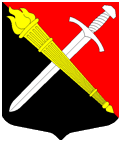 СОВЕТ ДЕПУТАТОВМуниципальное образование Тельмановское сельское поселение Тосненского района Ленинградской областиРЕШЕНИЕ № 162Принято советом депутатов «30» марта 2020 годаО присвоении почётного знака «За заслуги перед муниципальным образованием Тельмановское сельское поселение Тосненского района Ленинградской области»Руководствуясь Конституцией Российской Федерации, Федеральным  законом от  06.10.2003 № 131-ФЗ  «Об общих принципах организации  местного самоуправления в Российской Федерации, Уставом  муниципального образования Тельмановское сельское поселение Тосненского района Ленинградской области, Положением о почётном знаке «За заслуги перед муниципальным образованием Тельмановское сельское поселение Тосненского района Ленинградской области», утверждённым решением совета депутатов муниципального образования Тельмановское сельское поселение Тосненского района Ленинградской области от 10.09.2014 № 121, в целях признания заслуг жителей муниципального образования Тельмановское сельское поселение Тосненского района Ленинградской области, поощрения личной деятельности, направленной на пользу муниципального образования, обеспечение его благополучия и процветания, на основании ходатайств о присвоении почётного знака «За заслуги перед муниципальным образованием Тельмановское сельское поселение Тосненского района Ленинградской области» и предложения Комиссии по рассмотрению материалов и предложений о награждении почетным знаком «За заслуги перед МО Тельмановское сельское поселение Тосненского района Ленинградской области», совет депутатов муниципального образования Тельмановское сельское поселение Тосненского района Ленинградской областиРЕШИЛ:1. За особые заслуги в области образовательной и культурной деятельности, получившие широкое признание у жителей муниципального образования Тельмановское сельское поселение Тосненского района Ленинградской области, за добросовестный многолетний труд, служащий примером для жителей муниципального образования Тельмановское сельское поселение Тосненского района Ленинградской области присвоить почётный знак «За заслуги перед муниципальным образованием Тельмановское сельское поселение Тосненского района Ленинградской области» Ханжиной Светлане Сергеевне.2. Лицу, удостоенному почётного знака «За заслуги перед  муниципальным  образованием Тельмановское сельское поселение Тосненского района Ленинградской области», вручить почётный знак «За заслуги перед муниципальным  образованием Тельмановское сельское поселение Тосненского района Ленинградской области», удостоверение к почётному знаку «За заслуги перед муниципальным образованием Тельмановское сельское поселение Тосненского района Ленинградской области», диплом почётного знака «За заслуги перед муниципальным образованием Тельмановское сельское поселение Тосненского района Ленинградской области».3. Настоящее решение подлежит официальному опубликованию (обнародованию) в порядке, предусмотренном Уставом муниципального образования Тельмановское сельское поселение Тосненского района Ленинградской области.Глава муниципального образования                                            Н.Б. Егорова